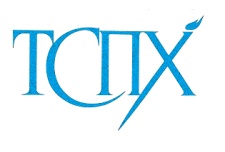 ТВОРЧЕСКИЙ  СОЮЗ  ПРОФЕССИОНАЛЬНЫХ  ХУДОЖНИКОВ117292 Москва                                                                                                                                         ОГРН № 1087799010716  Ул. Вавилова  д. 65 А                                                                                                                                   +7 (903) 579-41-96   Офис 204                                                                                                                                                                  artistunion.ruИсх№     от          20      г.Исключены из рядов ТСПХза неуплату взносовПредседатель МОО Творческий Союз                                      Профессиональных Художников,Вице президент Association Alliance Russie-France,Действительный член, академик RIAF                                      И.В. Игнатков№ п/пФИО№ удостоверенияАбаслы Э.878Абрамов А.2531Аджимамудова Н.915Анасьев Ю.1715Андреева О.2057Астахова А.123Бекасов Г.1165Белоусова Ю.1281Бобкова О.968Бруй К.614Васильева М.27Гиляров А.803Горенков А.Дегтярева Л.Долженкова И.1008Донской Е.1614Завьялов А.1534Загорский А.658Иванов Н.Ионова П.Кривцов С.1282Крылов Д.2348Кукол О.Лаврова А.789Лафаки А.092Мазаник Н837Мальнева Г.580Меркулов Б.592Милованов В.823Муратова А.1298Николаев П.805Орлова Е.917Орлова Л.147Ошметкова С.1264Плискин В.971Полева Н.Полянская Ю.2371Рославская И.115Савкин А.1714Сацкий П.Седов С.807Седова М.2378Семченко Т.1900Соболева Е.Собянина И.328Сут Н.2058Тарасова М.1174Телегин А.1184Тихонов К.1257Толстая Е.2367Филипов С.768Холина Н.1259Шафеев Ш.1612Шужкова Т.972